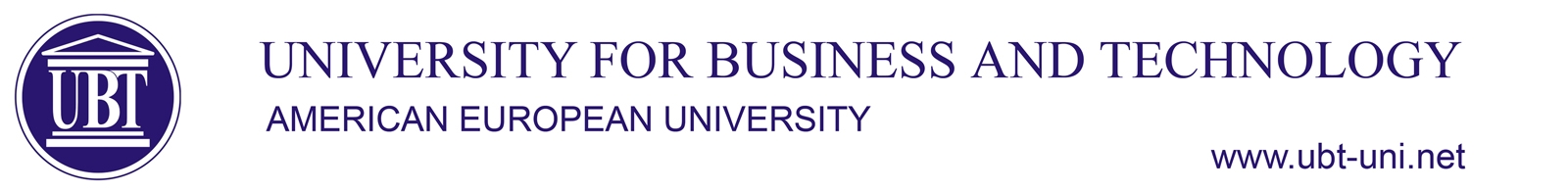 …………………………………………………………………………………………………………………………………………………………SyllabusBSc Architecture and Spatial PlanningSubject                                                   HISTORY OF ARCHITECTURE                                                   HISTORY OF ARCHITECTURE                                                   HISTORY OF ARCHITECTURE                                                   HISTORY OF ARCHITECTURESubjectTypeSemesterECTSCodeSubjectOBLIGATIVE (O)2330-HAK-357LectureDr. Kujtim EleziDr. Kujtim EleziDr. Kujtim EleziDr. Kujtim EleziAssistant Aims and objectivesThe necessary acquisition of knowledge from this professional subject for studies in architecture from the field of history, the student being able to demonstrate knowledge in a practical aspect, to analyze and evaluate situations from the field based on the knowledge gained through following the subject. Analysis and experimentation through the knowledge gained during education are required for special cases of study about the history of architecture.The necessary acquisition of knowledge from this professional subject for studies in architecture from the field of history, the student being able to demonstrate knowledge in a practical aspect, to analyze and evaluate situations from the field based on the knowledge gained through following the subject. Analysis and experimentation through the knowledge gained during education are required for special cases of study about the history of architecture.The necessary acquisition of knowledge from this professional subject for studies in architecture from the field of history, the student being able to demonstrate knowledge in a practical aspect, to analyze and evaluate situations from the field based on the knowledge gained through following the subject. Analysis and experimentation through the knowledge gained during education are required for special cases of study about the history of architecture.The necessary acquisition of knowledge from this professional subject for studies in architecture from the field of history, the student being able to demonstrate knowledge in a practical aspect, to analyze and evaluate situations from the field based on the knowledge gained through following the subject. Analysis and experimentation through the knowledge gained during education are required for special cases of study about the history of architecture.Results of achievementWe teach History of architecture from the cave period of man’s life, than his first ‘building’ after the cave. We continue history with older civilisations, such as Egypt and Mesopothamia, Asia, Persia, Greek and Roman architecture, Early Christian Architecture, Byzantinian style, Romanik and Gothic style, Islam architecture, Rennaissanse and Baroque, Modern architecture of the 20th century. The expectations at the end of the semester are not only basic knowledge about the history of architecture, but the promotion of comparative analyses between different countries, buildings of the same typology, experiments or student debates about buildings in Kosovo. Such a desired result can be encouraged and helped to students through excursions and visits to facilities of different periods depending on their interest in research, the cases are usually requested to be taken from the country or region, but in specific cases it does not exclude movement also in other countries.We teach History of architecture from the cave period of man’s life, than his first ‘building’ after the cave. We continue history with older civilisations, such as Egypt and Mesopothamia, Asia, Persia, Greek and Roman architecture, Early Christian Architecture, Byzantinian style, Romanik and Gothic style, Islam architecture, Rennaissanse and Baroque, Modern architecture of the 20th century. The expectations at the end of the semester are not only basic knowledge about the history of architecture, but the promotion of comparative analyses between different countries, buildings of the same typology, experiments or student debates about buildings in Kosovo. Such a desired result can be encouraged and helped to students through excursions and visits to facilities of different periods depending on their interest in research, the cases are usually requested to be taken from the country or region, but in specific cases it does not exclude movement also in other countries.We teach History of architecture from the cave period of man’s life, than his first ‘building’ after the cave. We continue history with older civilisations, such as Egypt and Mesopothamia, Asia, Persia, Greek and Roman architecture, Early Christian Architecture, Byzantinian style, Romanik and Gothic style, Islam architecture, Rennaissanse and Baroque, Modern architecture of the 20th century. The expectations at the end of the semester are not only basic knowledge about the history of architecture, but the promotion of comparative analyses between different countries, buildings of the same typology, experiments or student debates about buildings in Kosovo. Such a desired result can be encouraged and helped to students through excursions and visits to facilities of different periods depending on their interest in research, the cases are usually requested to be taken from the country or region, but in specific cases it does not exclude movement also in other countries.We teach History of architecture from the cave period of man’s life, than his first ‘building’ after the cave. We continue history with older civilisations, such as Egypt and Mesopothamia, Asia, Persia, Greek and Roman architecture, Early Christian Architecture, Byzantinian style, Romanik and Gothic style, Islam architecture, Rennaissanse and Baroque, Modern architecture of the 20th century. The expectations at the end of the semester are not only basic knowledge about the history of architecture, but the promotion of comparative analyses between different countries, buildings of the same typology, experiments or student debates about buildings in Kosovo. Such a desired result can be encouraged and helped to students through excursions and visits to facilities of different periods depending on their interest in research, the cases are usually requested to be taken from the country or region, but in specific cases it does not exclude movement also in other countries.